Fleischbestellung
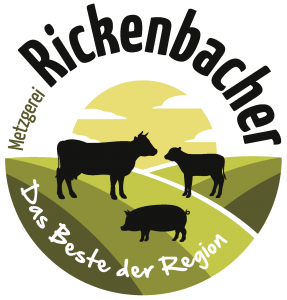 Name und Vorname _____________________Adresse ________________________________Telefonnummer ____________________________BestellangabenArtikel			   		  Stückzahl    Gewicht (kg / g)AbholungFleischbestellung
Name und Vorname _____________________Adresse ________________________________Telefonnummer ____________________________BestellangabenArtikel			   		  Stückzahl    Gewicht (kg / g)AbholungDatum:Uhrzeit:Zusätzlicher Hinweis / Mitteilung:Zusätzlicher Hinweis / Mitteilung:Datum:Uhrzeit:Zusätzlicher Hinweis / Mitteilung:Zusätzlicher Hinweis / Mitteilung: